		Designing Machines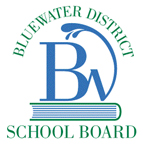 IntroductionMachines are designed to help make things easier for us to do;The can opener was patented in 1858 with little modification since then;Only electric designs are easier than the original patent.Machine TasksMachines meet a specific need or perform a task:Transform energy;Transfer forces from one place to another;Change the direction of a force;Change the magnitude of a force;Increase or decrease speed.Machines As SystemsMachines are thought of as a system made up of subsystems;Each subsystem performs a different function;Subsystems are made up of mechanisms;Can opener has two subsystems: first is to pierce and cut metal, second is to rotate can.Machines and ControlsA system can only operate as a system if each subsystem performs its function;Control is the second requirement for a machine to operate;A can can be opened slowly or quickly;Lack of a good grip or if the opener gets stuck, then it must be taken off the can and reapplied.ConclusionThe human operator controls both the can opener and the movement of the can using the grip (the lever);One can change the magnitude of the force applied and by changing the point of application of the opener;Electric can openers must have their own internal controls and self-correcting controls;How does the system of a piano work?